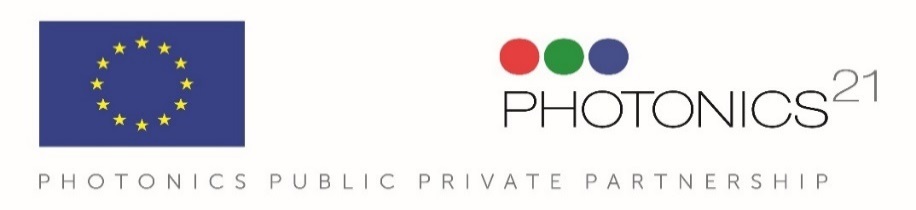 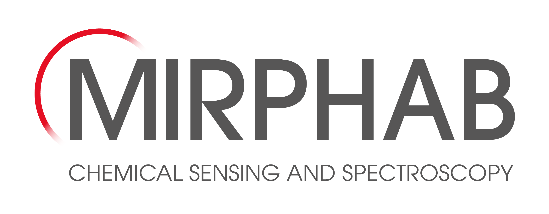 H2020 - 688265MIRPHABMidInfraRed Photonics devices fABrication for chemical sensing and spectroscopic applicationsApplication Proposal templatePlease follow the structure of this template when preparing your proposal. It has been designed to ensure that the important aspects of your application is presented in a way that will enable the experts to make an effective assessment against the evaluation criteria. Sections 1, 2 and 3 each correspond to a set of evaluation criteria.Please be aware that proposals will be evaluated as they were submitted, rather than on their potential if certain changes were to be made. This means that only proposals that successfully address all the required aspects will be considered for the access to MIRPHAB services and for the support grant.  Page limit: For full proposals, the cover page, and sections 1, 2 and 3, together should not exceed 25 pages. All tables in these sections must be included within this limit. The minimum font size allowed is 11 points.  The page size is A4, and all margins (top, bottom, left, right) should be at least 15 mm (not including any footers or headers). 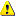 Please do not consider the page limit as a target! It is in your interest to keep your text as concise as possible, since unnecessarily long proposals will not be viewed in a positive light.COVER PAGEAcronym of the ProposalTitle of ProposalExecutive Summary  Short description of the proposal including a short overview the applications addressed, the expected progresses beyond existing technologies and a short description of the key functionalities foreseen. Please be specific, and provide only information that applies to the proposal and its objectives. Use quantified indicators and targets (max 2000 characters including blanks).RelevanceIn this section the proposer should address the technical specification of the proposed project, identifying the application niches, how these applications are addressed by existing commercial tools and how the developments requested to MIRPHAB will bring a technical advantage in terms of price, performances, functionalities, etc.  Your proposal must address an application field covered by MIRPHAB. For information refer to www.mirphab.eu;Scope of the projectDescribe the specific objectives for the project, which should be clear, measurable, realistic and achievable within the technological capabilities provided by the MIRPHAB Pilot Line. Introduce here the application addressed, discussing the main technical and non-technical limitations of existing solutions, their key technological weaknesses and how the proposed development will allow to overcome them. Objectives should be consistent with the expected exploitation and impact of the project (see section 3). Concepts and Methodology Describe and explain the overall concept underpinning the project indicating how the requested developments can help to address the limitations pointed out previously;  Describe the main developments requested to MIRPHAB, providing specifications, ideas, schematics and models made available for the realization of the requested devices; Describe how the devices will be integrated in existing or “to be developed” sensing tools and how it will bring key functionalities and/or a technical and  market advantages; Relation to MIRPHABIndicate how the proposed project will fit to the panel of technologies provided by MIRPHAB;Discuss how MIRPHAB will contribute to the technical development and how the access to the Pilot Line services fit into business model of the proposer;ImpactThis section will address market and business topics related to the proposal. Each proposer should give here following a comprehensive overview of the market targeted by the project. Applicants requesting Grant Support from MIRPHAB must also provide an analysis of this market niche and a preliminary business plan (Points b and c of this Section)Your proposal must address an application field covered by MIRPHAB. For information refer to www.mirphab.eu;Analysis of the addressed market nicheDescribe the addressed market either at European and worldwide level, provide information about potential user, market size and past and future growth. When it apply, discuss the impact of regulations and norms that may impact the application market;Present market competitors and share;  Describe the advance your proposal would provide beyond the state-of-the-art and how this advance can be translated in market opportunities; Market accessThis section is mandatory for proposal requesting MIRPHAB support Present the market access strategy and expected growth potential. Discuss in particular how the availability of the device fabricated by MIRPHAB will fit into the business developed by the proposer company ;Present how the proposer intends to penetrate the market, how the strategy can generate business and discuss target figures for the market share achievable. Business CaseThis section is mandatory for proposal requesting MIRPHAB support Provide a draft ‘Business Plan” for the exploitation of the new device / product using MIRPHAB components complemented with a preliminary business plan; Discuss the IP scenario and the strategy to acquire freedom to exploitProvide a business case study including the size of related market, the share achievable with the new device / product using MIRPHAB components complemented with a preliminary business plan; 